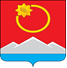 АДМИНИСТРАЦИЯ ТЕНЬКИНСКОГО ГОРОДСКОГО ОКРУГАМАГАДАНСКОЙ ОБЛАСТИП О С Т А Н О В Л Е Н И Е       16.12.2020 № 335-па                 п. Усть-ОмчугО создании межведомственной рабочей группы по организации и проведению общественно значимых мероприятий окружного значения на территории Тенькинского городского округа Магаданской областиРуководствуясь Федеральным законом № 131-ФЗ от 6 октября 2003 г. «Об общих принципах организации местного самоуправления в Российской Федерации», Уставом муниципального образования «Тенькинский городской округ» Магаданской области, в целях создания условий для эффективного межведомственного взаимодействия в сфере подготовки, проведения и мониторинга общественно значимых мероприятий окружного значения, администрация Тенькинского городского округа Магаданской области          п о с т а н о в л я е т:1. Создать межведомственную рабочую группу по организации и проведению общественно значимых мероприятий окружного значения на территории Тенькинского городского округа.2. Утвердить Положение о межведомственной рабочей группе по организации и проведению общественно значимых мероприятий окружного значения на территории Тенькинского городского округа, согласно приложению № 1 к настоящему постановлению.3. Утвердить состав межведомственной рабочей группы по организации и проведению общественно значимых мероприятий окружного значения на территории Тенькинского городского округа, согласно приложению № 2 к настоящему постановлению.4. Контроль за исполнением данного постановления возложить на заместителя главы администрации Тенькинского городского округа по вопросам социальной политики Реброву Елену Юрьевну.5. Настоящее постановление подлежит официальному опубликованию (обнародованию).Глава Тенькинского городского округа                                       Д.А. РевутскийПОЛОЖЕНИЕо межведомственной рабочей группе по организации и проведению общественно значимых мероприятий окружного значения на территории Тенькинского городского округаОбщие положения1.1. Настоящее Положение определяет статус и порядок деятельности межведомственной рабочей группы по организации и проведению общественно значимых мероприятий окружного значения на территории Тенькинского городского округа (далее - рабочая группа).1.2. Рабочая группа является коллегиальным совещательным органом, обеспечивающим условия для осуществления эффективного межведомственного взаимодействия в сфере подготовки, проведения и мониторинга общественно значимых мероприятий окружного значения на территории Тенькинского городского округа.1.3. Рабочая группа строит свою работу на основе коллективного, свободного, делового обсуждения и решения вопросов, относящихся к ее компетенции, гласности и широкой инициативы членов рабочей группы.1.4. Рабочая группа в своей деятельности руководствуется Конституцией Российской Федерации, федеральными законами, указами и распоряжениями Президента Российской Федерации, постановлениями и распоряжениями Правительства Российской Федерации, нормативными правовыми актами Магаданской области, нормативными правовыми актами муниципального образования «Тенькинский городской округ» Магаданской области,   а также настоящим Положением.II. Основные задачи рабочей группы2.1. Основными задачами рабочей группы являются:- внесение и обобщение предложений, связанных с организацией, подготовкой и проведением общественно значимых мероприятий окружного значения;- разработка и утверждение плана общественно значимых мероприятий окружного значения на предстоящий год, с последующими корректировками поквартально и ежемесячно (по мере необходимости);- координация деятельности структурных подразделений администрации Тенькинского городского округа Магаданской области, муниципальных учреждений и организаций, общественных организаций и частных лиц по выполнению поручений в рамках реализации запланированных мероприятий;- оперативное, согласованное и качественное решение проблем и задач, связанных с подготовкой мероприятий, выявление и обсуждение различных подходов и действий для принятия оптимального управленческого решения;- контроль целевого использования финансовых средств, выделяемых на реализацию мероприятий;- детальный анализ проведенного мероприятия, осмысление использованных подходов и методик проведения, устранение ошибок и сбоев. III. Порядок организации рабочей группы3.1. Рабочая группа формируется на представительской основе в составе председателя, заместителя председателя, секретаря и членов рабочей группы.3.2. В состав рабочей группы могут входить:- руководители структурных подразделений администрации Тенькинского городского округа;- представители иных заинтересованных учреждений, организаций (по согласованию).3.3. Состав и положение о рабочей группе утверждается постановлением администрации Тенькинского городского округа Магаданской области.IV. Организация деятельности рабочей группы4.1. Основной формой организации деятельности рабочей группы является заседание.4.2. Заседания рабочей группы проводятся не реже одного раза в квартал и по мере необходимости. 4.3. Заседание считается правомочным, если на нем присутствует более половины членов рабочей группы. Решения рабочей группы носят рекомендательный характер и оформляются протоколом, который подписывается председателем и секретарем.4.4. Председатель рабочей группы:- руководит деятельностью рабочей группы, проводит заседания, распределяет обязанности между членами рабочей группы, дает поручения членам и секретарю рабочей группы;- определяет место, время и повестку дня проведения заседания рабочей группы;- председательствует на заседаниях рабочей группы;- подписывает от имени рабочей группы все документы, связанные с выполнением возложенных задач;- осуществляет общий контроль за реализацией решений, принятых рабочей группой, проводит мониторинг итогов проведения мероприятий;- представляет рабочую группу по вопросам, относящимся к ее компетенции.4.5. Секретарь рабочей группы:- информирует членов рабочей группы о месте, времени проведения и повестке дня очередного заседания, обеспечивает их необходимыми материалами;- оформляет протокол заседания рабочей группы;- исполняет иные поручения председателя рабочей группы.4.6. Члены рабочей группы:- вносят предложения по плану мероприятий, повестке дня заседаний рабочей группы; - участвуют в подготовке материалов к заседаниям рабочей группы;- несут ответственность за качественное и своевременное исполнение задач и поручений по реализации мероприятий;- предоставляют письменные, фото/видео отчеты по результатам проведения мероприятий (по запросу Председателя рабочей группы)4.7. Рабочая группа имеет право:- запрашивать в установленном порядке у структурных подразделений администрации Тенькинского городского округа, учреждений и организаций необходимые материалы по вопросам подготовки мероприятий;- при подготовке и проведении мероприятий осуществлять координацию деятельности по взаимодействию муниципальных бюджетных учреждений и предприятий с общественными организациями и частными лицами;- участвовать в разработке и формировании планов и программ, связанных с подготовкой мероприятий;- принимать участие в организации и проведении торжественных и общественно массовых мероприятий;- привлекать средства массовой информации к освещению и популяризации мероприятий.5. Заключительные положения5.1. Состав рабочей группы и положение о рабочей группе могут быть изменены постановлением администрации Тенькинского городского округа Магаданской области в соответствии с действующим законодательством.______________________Состав межведомственной рабочей группы по организации и проведению общественно значимых мероприятий окружного значения на территории Тенькинского городского округа                                       _____________________Приложение №1к постановлению администрацииТенькинского городского округаМагаданской областиот 16.12.2020 № 335-паПриложение №2к постановлению администрацииТенькинского городского округаМагаданской областиот 16.12.2020 № 335-паПредседатель Рабочей группы:РеброваЕлена Юрьевна-заместитель главы администрации Тенькинского городского округа по вопросам социальной политикиЗаместитель председателя Рабочей группы:БеденкоИрина Евгеньевна-руководитель управления образования и молодежной политики администрации Тенькинского городского округаСекретарь Рабочей группы:Осмоловская Наталья Викторовна-главный специалист отдела по организационному и информационному обеспечению комитета по правовому и организационному обеспечению администрации Тенькинского городского округаЧлены Рабочей группы:Члены Рабочей группы:Члены Рабочей группы:Шевченко Ирина Кировна - начальник отдела культуры администрации Тенькинского городского округа;	ДеревянкинаЕлена Юрьевна-главный специалист сектора молодежной политики управления образования и молодежной политики администрации Тенькинского городского округа;ЧурсинДмитрий Валерьевич-главный специалист сектора физической культуры, спорта и туризма администрации Тенькинского городского округа; Строганова Юлия Борисовна-директор МБУК «Центр досуга и народного творчества» Тенькинского городского округа Магаданской области (по согласованию);Минчук Майя Михайловна -директор МБУК «Межпоселенческая централизованная библиотечная система» пос. Усть-Омчуг (по согласованию);ВолошинаЕлена Геннадьевна - заместитель директора по воспитательной работе МБОУ «Средняя общеобразовательная школа в пос. Усть-Омчуг» (по согласованию);Сутормина Елена Владимировна-и. о. директора МБУДО «Тенькинский центр дополнительного образования детей» (по согласованию);СуторминВладимир Эдуардович-директор МБУ «Тенькинская спортивная школа» (по согласованию);МаликовАнатолий Иванович-начальник – подполковник полиции Отд МВД России по Тенькинскому району (по согласованию);СафошкинаСветлана Дмитриевна-и. о. руководителя (главный редактор) МАУ «Редакция газеты «Тенька» Тенькинского городского округа (по согласованию);Зинкевич Игорь Васильевич-Тенькинский филиал ООО «ТВ-Колыма-Плюс» (по согласованию).